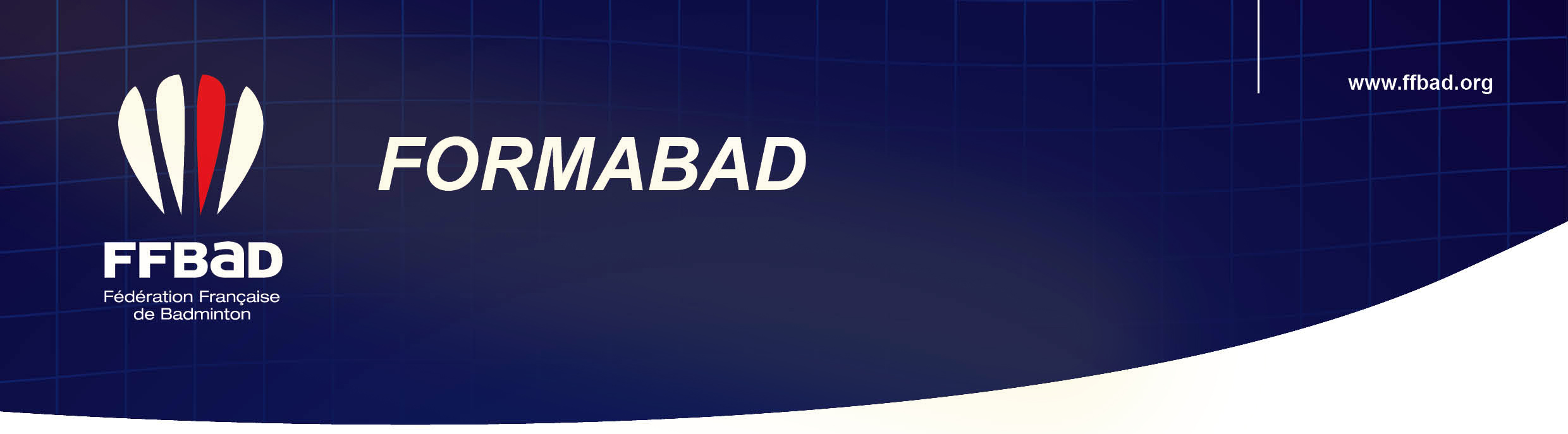 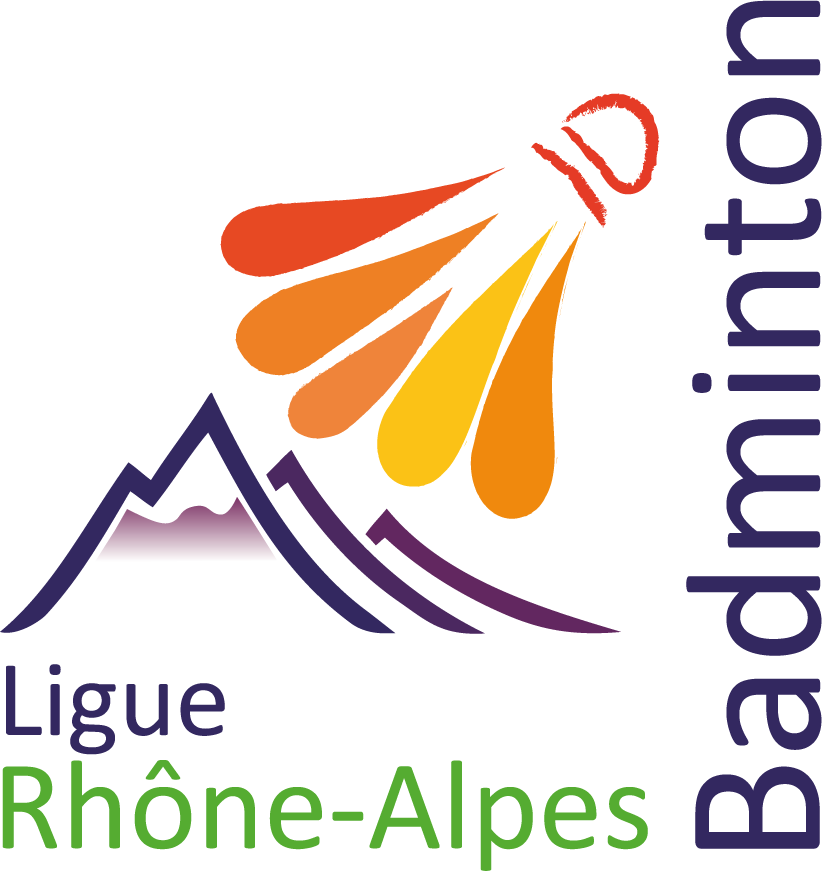  Candidature pour la formation :Dates extrêmes de la formation : du 17 octobre 2015 au 18 décembre 2015.Lieu : Domaine de la Brunerie, 180 Boulevard de Charavines, 38500 Voiron Etat Civil :Mme, M. : 	Prénom : ...................................………………………..  Nom de jeune fille :	Date de naissance : ...................…………………..  Lieu de naissance :	Nationalité : ..................................................  N° de Sécurité Sociale :	Adresse :  	Code Postal : .................…………  Commune :	Téléphone :	Mobile :	N° de licence FFBaD : 	E-Mail : 	Statut actuel : étudiant(e) – salarié(e) – demandeur d’emploi – autres (à préciser)RUBAN PEDAGOGIQUE DE LA FORMATION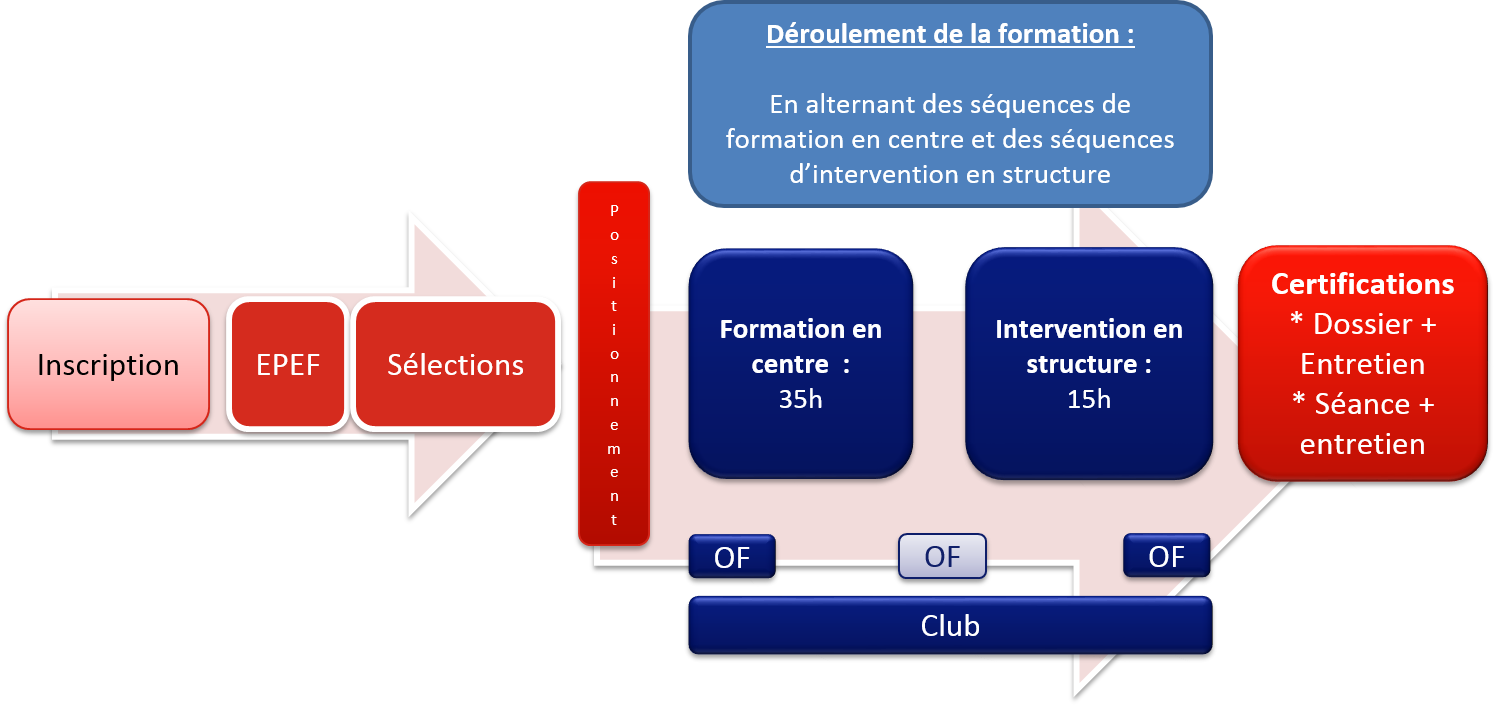 Tutorat : 2 heuresTarif : 610€ (hors frais hébergement/restauration)Avant l’entrée en formation :Déroulement des EPEPQ (exigences préalables à l’entrée dans le processus de qualification) : Non organisés puisque les titulaires du diplôme fédéral de moniteur bénévole en sont dispensés.18 septembre 2015 : Déroulement des sélections et positionnement (présence obligatoire)Formation en centre :17 et 18 octobre 2015 : 1er week-end de formation14 et 15 novembre 2015 : 2ème week-end de formationCertificationsDossier et entretien (BC 4)22 novembre 2015 : dépôt des dossiers05 décembre 2015 : EntretiensSéance pédagogique suivie d’un entretien (BC2, et 5):Du 16 novembre au 18 décembre 2015 : dans la structure, ou l’une des structures dans laquelle vous serez intervenu dans le cadre de votre alternance en formation.Le 18 décembre 2015 : fin de la formation en alternanceTOUT DOSSIER INCOMPLET SERA IMMÉDIATEMENT REJETÉPARCOURS Parcours de formationDiplômes scolaires, universitaires,  professionnels et fédéraux obtenus (joindre une copie) Expérience de joueur de badmintonMeilleur classement FFBaD :       /      /   AutreEXPERIENCES EN LIEN AVEC LE CQP Animateur de badminton  (Décrivez vos expériences)PROJET PROFESSIONNEL Situation actuelle Si salarié :Nom de l’employeur : 	Adresse de l’employeur : 	N° SIRET : 	Poste occupé :	Mission(s): 	Si étudiant :Cursus suivi : 	Etablissement support : 	Si non salarié :Statut : 	 Motivations pour entrer en formationConditions prévisionnelles de déroulement
de l’alternance durant la formation CQP Animateur de Badminton StagiaireNom : … 				Prénom : … Structure(s) envisagée(s)* Dénomination : …Adresse : …TUTEUR envisagé : … 	Nom et signature du responsable légal de la structure :………………….Dénomination : …Adresse : …Nom et signature du responsable légal de la structure :………………….* il est rappelé qu’un stagiaire CQP Animateur de Badminton doit mener durant la formation des activités de niveau CQP (Cf. annexes) 
pour un volume minimal de 10h.ELEMENTS FINANCIERSDans la perspective d’une entrée en formation CQP Animateur de Badminton, et avant l’entrée en formation, vous devez nous communiquer les renseignements sur votre financement.Nom du responsable payeur : …………………………………….Financement pris en charge par un organisme paritaire collecteur agréé (OPCA) : oui - non Si oui joindre la photocopie du document de prise en charge et indiquez lemontant : …………. €Financement pris en charge par un autre organisme (Conseil Régional, Direction Régionale, Conseil Général, Pôle Emploi…) : oui – non Si oui joindre la photocopie du document de prise en charge et indiquez le montant : ………. € Pour rappel les frais pédagogiques s’élèvent à : 610 €Règlement financier :En cas de non paiement des frais de formation par le responsable payeur ; FormaBad se réserve le droit d’exercer les recours usuels.LETTRE ENGAGEMENT FINANCIERSTAGIAIRE : M. /Mme : …Candidat(e) à la promotion organisée : Dates : 17 et 18 octobre 2015 et 14 et 15 novembre 2015.Lieu : Domaine de la Brunerie, 180 Boulevard de Charavines, 38500 Voiron Le stagiaire s’engage à régler le solde de la formation avant la fin de la formation.Date, Signature du stagiaire  précédée de la mention «  vu et pris connaissance » :TOUT DOSSIER INCOMPLET SERA REJETÉPIECES A JOINDRE AU DOSSIER☐ La photocopie des diplômes possédés, dont le moniteur fédéral bénévole ☐ La photocopie de votre PSC1 (prévention et secours civiques de niveau 1)  ou toute autre qualification admise en équivalence (AFPS, BNS, etc…)☐ 2 enveloppes timbrées (format 22x11) libellées à votre nom et adresse☐ 2 photos d’identité☐ La photocopie recto/verso de votre carte d’identité☐ La photocopie de votre attestation de sécurité sociale☐ La photocopie de la carte vitale☐ La photocopie de l’assurance en responsabilité civile☐ Un certificat médical de non contre-indication à l’encadrement du BadmintonContactsSecrétariat : Pauline PEN - 01 49 21 09 44  - formation@ffbad.orgResponsable de la formation : Thomas CHAMPION – 	06.62.50.23.95											ctl.rabad@gmail.comANNEXES Annexe 1 :Les activités visées par le CQP Animateur de BadmintonAu regard des activités identifiées pour le titulaire du CQP d’« Animateur de badminton », des compétences sont associées et regroupées par bloc à valider : Bloc de compétences 1 (BC1) : Accueil des publics enfants et adultes avant et après la séance afin d’expliciter, d’informer sur les conditions de déroulement de l’activitéCompétences ou capacités qui seront évaluéesDisposer de connaissances institutionnelles et de tous les éléments réglementaires et pratiques de fonctionnement nécessaires à son intervention pour en informer le public et faciliter ses démarchesEtre à l'écoute des besoins et attentes des publics pour y répondre dans le cadre des limites de son interventionCommuniquer de façon appropriée et positive avec les publics selon les situations et les profilsExpliquer les règles de vie et les faire respecter (vestiaires, accès aux espaces…)Communiquer les informations utiles en vue de la préparation de la séance à venirAider les pratiquants pour faciliter le déroulement de ces momentsVeiller à la sécurité des personnes et en particulier des enfants jusqu'à la fin de la prise en chargeBloc de compétences 2 (BC2) : Encadrement de séances en s’appuyant sur les références fédérales en respectant la sécurité des pratiquants et des tiers et la réglementation fédéraleCompétences ou capacités qui seront évaluéesS'appuyer sur la démarche pédagogique fédérale déjà existanteComposer des situations d'apprentissage en lien avec les publics, les ressources et l'espace disponiblesSuivre ou modifier son plan de séance en fonction des objectifs et des pratiquantsProposer d'autres exercices ou séancesMettre en place ou/et expliciter les procédures d'acquisitionConseiller les pratiquants pour favoriser leur évolution et le goût de la pratiqueS'assurer et favoriser le respect d'autrui pendant avant et après l'activité (intervenant, autre pratiquant…)Communiquer les comportements et attitudes de l'activitéMaitriser et transmettre les éléments de réglementation technique et d'arbitrage de l'activitéVérifier la qualité et le bon usage des équipements et du matérielRespecter les principes de la sécurité physique et psychologique des pratiquants sur tous les moments de leur prise en chargeBloc de compétences 3 (BC3) : Dynamisation dans et autour de l’activitéMettre en œuvre les sessions de passage de plumesMaîtriser le dispositif « PassBad » jusqu’au niveau « plume rouge »Evaluer les candidats lors des sessions de passage de plumesInformer sur le calendrier des événementsTransmettre les informations nécessaires à l'inscription des pratiquants dans les événementsParticiper à l’animation des événementsAccompagner la mise en place et la réalisation d'un évènement départemental ou régionalConseiller le pratiquantInformer les pratiquants sur les activités et le fonctionnement du clubOrienter les pratiquants dans l'activité en fonction de leurs goût et aptitudesInstaurer un climat relationnel favorableBloc de compétences 4 (BC4) : Intégration de l’activité dans le fonctionnement de la structureEvaluer l'atteinte de ses objectifsApprécier la satisfaction des pratiquantsEtablir un bilan de ses actionsCommuniquer les résultats de son activité par écrit ou par oralRecueillir les observations des responsables en vue d'améliorer la qualité de son intervention. Etre capable de faire une autocritique pour progresser.Bloc de compétences 5 (BC5) : Protection des personnes en situation d’incident ou d’accidentRepérer les situations d'incident et leur possible évolutionRestaurer une situation normaleMettre en place des mesures de protection des personnes (geste de sécurité courante)Alerter les secours et transmettre les informations pertinentesGérer la situation d'accident (stress, alerte parents et responsable du club, groupe, matériel)Dossier de candidature à l’entrée en formation CQP Animateur de Badminton à retourner avant le : 07 septembre 2015Auprès de :FORMABAD
Pauline PEN9-11 avenue Michelet
93583 Saint-Ouen CedexPHOTOIntitulé du diplômeAnnée d’obtention / LieuSTRUCTURE PériodeACTIVITES MENEESTypes d’activités menées LieuxDates/périodes envisagéesTypes d’activités menées LieuxDates/périodes envisagéesNOMS des FINANCEURSMontantStagiaire :...........................................Etat :...........................................Région:...........................................OPCA :...........................................Employeur :...........................................Autre financeur (préciser) : ...........................................TOTAL du coût de la formation : (après éventuels allègements suite au positionnement) 